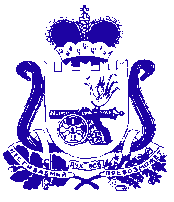 АДМИНИСТРАЦИЯ МУНИЦИПАЛЬНОГО ОБРАЗОВАНИЯ «КРАСНИНСКИЙ РАЙОН»  СМОЛЕНСКОЙ ОБЛАСТИП О С Т А Н О В Л Е Н И Еот 16.06.2023  № 220Об установлении особого противопожарного режима на территории муниципального образования «Краснинский район» Смоленской областиВ соответствии с Федеральным законом от 18.11.1994   № 69-ФЗ  «О пожарной безопасности», исходя из данных прогноза метеорологических (погодных) условий в ближайшей перспективе в Краснинском районе Смоленской области отмечается сохранение высокого класса пожарной опасности (4), в целях предупреждения пожаров, уменьшения их последствий, в том числе связанных с гибелью людей, своевременного тушения пожаров, Администрация муниципального образования «Краснинский район» Смоленской области 	       постановляет: 	Установить особый противопожарный режим на территории муниципального образования «Краснинский район» Смоленской области с 16 июня 2023 года.Со дня вступления в силу настоящего постановления запретить в лесах, парках, сельскохозяйственных угодьях, на дачах, территориях прилегающих к жилым домам, иным постройкам:разведение костров, сжигание мусора, сухой травы и бытовых отходов;проведение пожароопасных работ, топку кухонных очагов и котельных установок, работающих на твердом топливе.          3.  Рекомендовать Главам сельских поселений Краснинского района Смоленской области:организовать патрулирование территорий сельских поселений, лесных массивов, торфяников, сельскохозяйственных угодий членами добровольных пожарных формирований.обеспечить патрульные группы первичными средствами пожаротушения (огнетушитель, лопата и т.д.) и по возможности средствами связи;организовать уборку территорий, прилегающих к жилым домам, хозяйственным постройкам, от горючих отходов с привлечением жителей домов;обеспечить регулярный вывоз бытовых отходов и уборку мусора на контейнерных площадках;подготовить для возможного использования имеющуюся водовозную, землеройную, а также приспособленную для целей пожаротушения технику;принимать неотложные меры по ликвидации загорании мусора и сухой травы на подведомственной территории с привлечением населения и работников подведомственных организаций;- провести на подведомственных объектах и территориях соответствующую	разъяснительную работу по мерам пожарной безопасности и действиям в случае пожара;	- организовать выполнение мероприятий, исключающих возможность перехода огня при лесных и торфяных пожарах на здания и сооружения (устройство защитных противопожарных полос, удаление сухой растительности и т.д.) в населенных пунктах, расположенных в лесных массивах или непосредственной близости от них;						    - установить порядок оповещения населения о возникших пожарах и угрозе их распространения по имеющейся системе связи;				    - принять неотложные меры по обеспечению подведомственных объектов и территорий первичными средствами пожаротушения и запасом огнетушащих веществ;- обеспечить своевременную передачу в ЕДДС Краснинского района информации о возникших пожарах, угрозе их распространения, а также силах и средствах, привлекаемых к их ликвидации.						    4.  Рекомендовать руководителям сельскохозяйственных организаций, главам крестьянских (фермерских) хозяйств:							    - содержать в исправном состоянии дороги, проезды, подъезды к зданиям, сооружениям и водоисточникам;							    - организовать круглосуточную охрану животноводческих помещений, мест складирования грубых кормов и зерновых культур;					    - запретить складирование грубых кормов, зерновых культур ближе 50 метров к животноводческим и другим строениям.						    5. Рекомендовать лесничему Краснинского лесничества - филиалу ОГКУ «Смолупрлес» (П.А.Зайцев):								    - организовать патрулирование лесных насаждений с высоким классом пожарной опасности;										    - обеспечить своевременную передачу информации об осложнении пожарной обстановки;										    - организовать постоянный контроль за соблюдением требований пожарной безопасности при проведении лесохозяйственных работ.			    6. Старшему инспектору ЕДДС Администрации муниципального образования «Краснинский район» Смоленской области (С.Г. Морозова):		     - обеспечивать ежедневный сбор информации о пожарной обстановке, складывающейся на территории Краснинского района, привлекаемых силах и средствах для ликвидации пожаров;	- анализировать ход выполнения и результаты реализации настоящего постановления.  7. Начальнику отдела правового и информационного обеспечения Администрации муниципального образования «Краснинский район» Смоленской области (И.А.Малихов) данное постановление разместить на официальном сайте муниципального образования «Краснинский район» Смоленской области.										      8. Контроль за исполнением настоящего постановления возложить на заместителя Главы   муниципального образования «Краснинский район» Смоленской области А.В. Герасимова.Глава муниципального образования                                                                                                                                                                  «Краснинский район»                                                                                                     Смоленской области                                                                     С.В. Архипенков